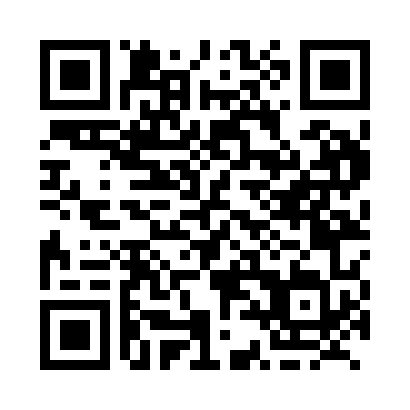 Prayer times for Conklin, Alberta, CanadaMon 1 Jul 2024 - Wed 31 Jul 2024High Latitude Method: Angle Based RulePrayer Calculation Method: Islamic Society of North AmericaAsar Calculation Method: HanafiPrayer times provided by https://www.salahtimes.comDateDayFajrSunriseDhuhrAsrMaghribIsha1Mon3:074:461:287:1410:1011:492Tue3:084:471:297:1410:1011:493Wed3:084:481:297:1410:0911:494Thu3:094:491:297:1410:0811:495Fri3:094:501:297:1410:0811:486Sat3:104:511:297:1310:0711:487Sun3:114:521:297:1310:0611:488Mon3:114:531:307:1310:0511:479Tue3:124:551:307:1210:0411:4710Wed3:134:561:307:1210:0311:4611Thu3:134:571:307:1110:0211:4612Fri3:144:591:307:1110:0111:4513Sat3:155:001:307:1010:0011:4514Sun3:165:011:307:109:5911:4415Mon3:165:031:307:099:5711:4416Tue3:175:041:307:089:5611:4317Wed3:185:061:317:089:5511:4218Thu3:195:071:317:079:5311:4219Fri3:205:091:317:069:5211:4120Sat3:205:111:317:059:5011:4021Sun3:215:121:317:059:4911:3922Mon3:225:141:317:049:4711:3923Tue3:235:161:317:039:4511:3824Wed3:245:171:317:029:4411:3725Thu3:255:191:317:019:4211:3626Fri3:265:211:317:009:4011:3527Sat3:265:231:316:599:3811:3428Sun3:275:241:316:589:3611:3329Mon3:285:261:316:579:3511:3230Tue3:295:281:316:569:3311:3131Wed3:305:301:316:549:3111:30